Додаток 4до рішення виконавчого комітету міської ради від 14.09.2023 року №270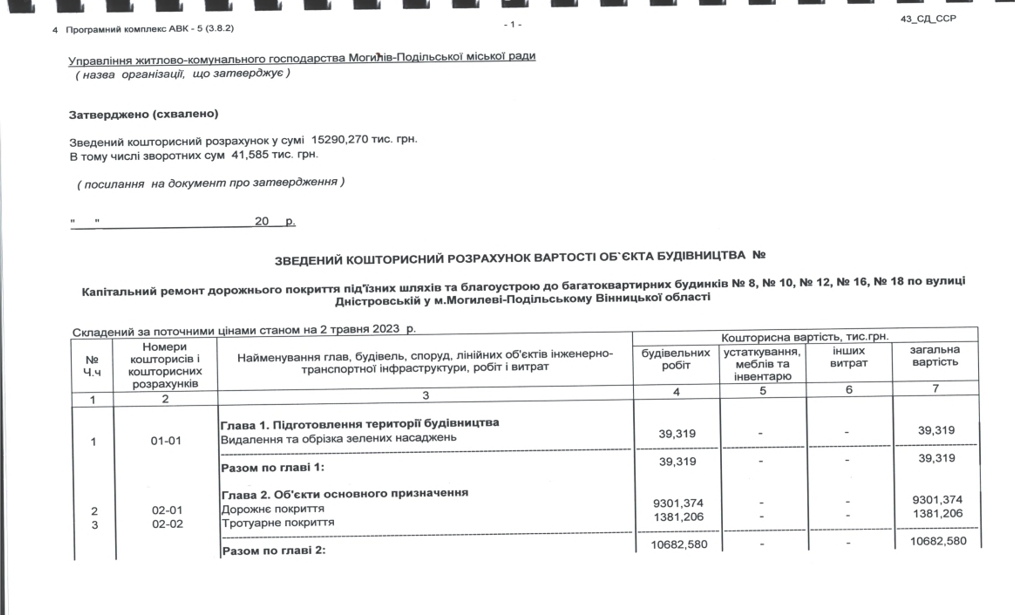 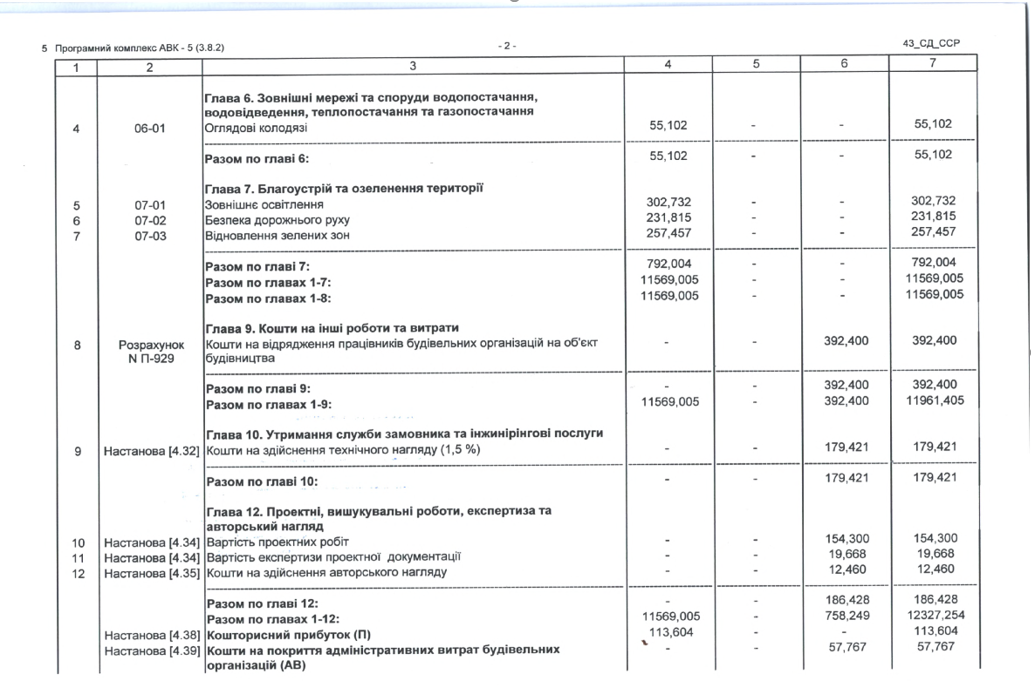 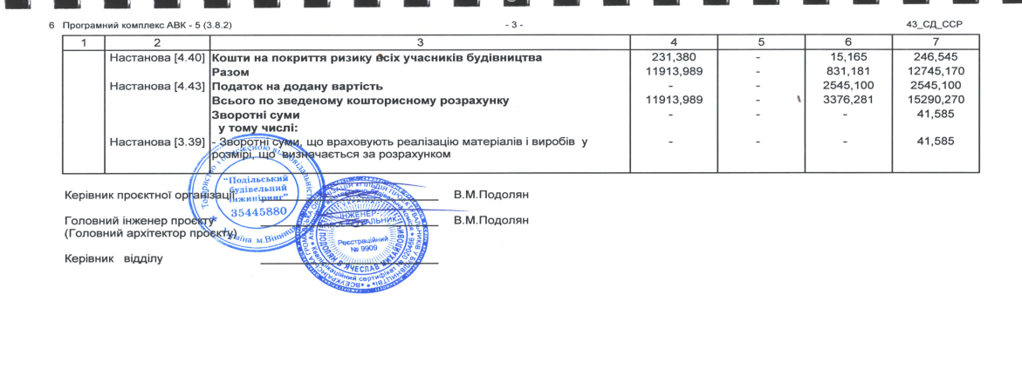           Перший заступник міського голови							                    Петро БЕЗМЕЩУК